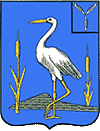 АДМИНИСТРАЦИЯ БОЛЬШЕКАРАЙСКОГО МУНИЦИПАЛЬНОГО ОБРАЗОВАНИЯ РОМАНОВСКОГОМУНИЦИПАЛЬНОГО РАЙОНА САРАТОВСКОЙ ОБЛАСТИ	Распоряжение	№ 5-р01 февраля 2023 годас.Большой КарайОб отмене распоряжения администрации                                    Большекарайского муниципального образования                                                        от 30.01.2023г. №3-р  «О создании штаба оповещения и пункта сбора администрации Большекарайского муниципального образования»       На основании  Федерального закона  от 06.10.2003 года № 131-ФЗ « Об общих принципах  организации местного самоуправления в Российской Федерации», Устава Большекарайского муниципального образования Романовского муниципального района Саратовской области :    1. Распоряжение  администрации Большекарайского муниципального образования от 30.01.2023 г. № 3-р. «О создании штаба оповещения и пункта сбора  администрации Большекарайского муниципального образования » считать утратившим силу.     2.Контроль за исполнением настоящего распоряжения оставляю за собой. Глава Большекарайского                                                                  муниципального образования                                         Н.В.Соловьева